KEMENTERIAN RISET, TEKNOLOGI, DAN PENDIDIKAN TINGGI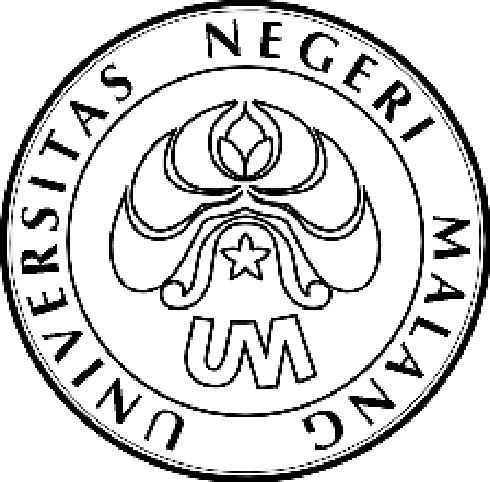 UNIVERSITAS NEGERI MALANG (UM)Jalan Semarang 5, Malang 65145Telepon: 0341-551312Laman: www.um.ac.idSURAT PERNYATAAN TENTANGKESEDIAAN DOSEN PEMBIMBINGNama	Mahasiswa	: .........................................................................................................NIM				: .........................................................................................................Jurusan/Fakultas	: .........................................................................................................Dosen Pembimbing	: .........................................................................................................Bahwa saya sudah meminta izin ke dosen pembimbing di atas sebagai dosen pembimbing PKM saya. Apabila saya memalsu tandatangan dan tanpa meminta izin memakai NIDN dosen bersangkutan, maka saya bersedia mendapatkan sangsi akademik, sesuai dengan buku pedoman pendidikan yang berlaku di Universitas Negeri Malang.Mengetahui dan menyetujui					Malang, .................................Dosen Pembimbing,						Hormat Saya,Nama Dosen							Nama MahasiswaNIDN..................................					NIM.................................................* Diserahkan ke Fakultas